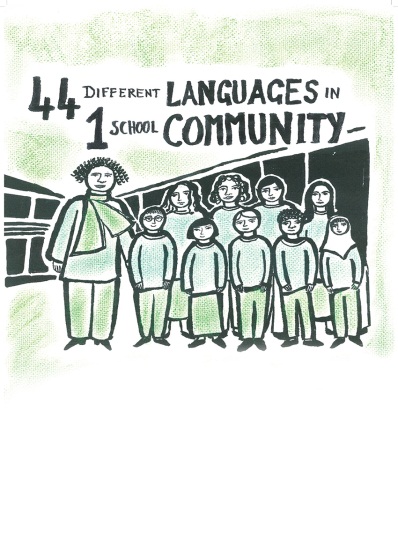 Floating and sinking word mat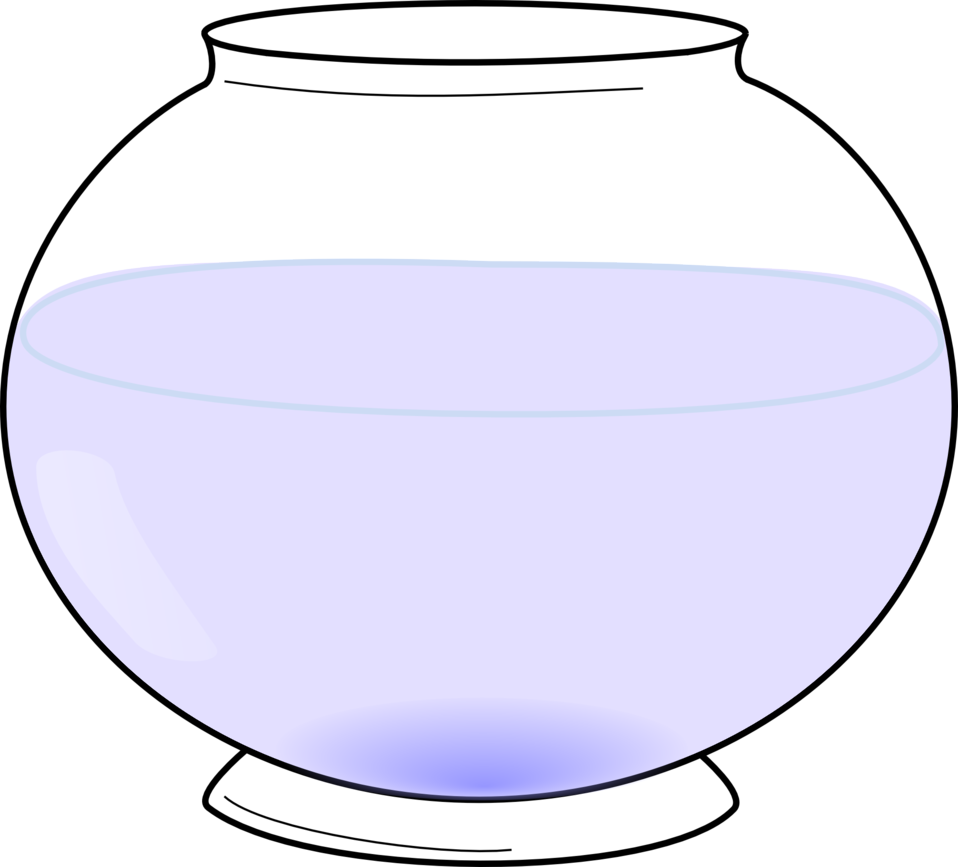 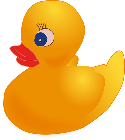 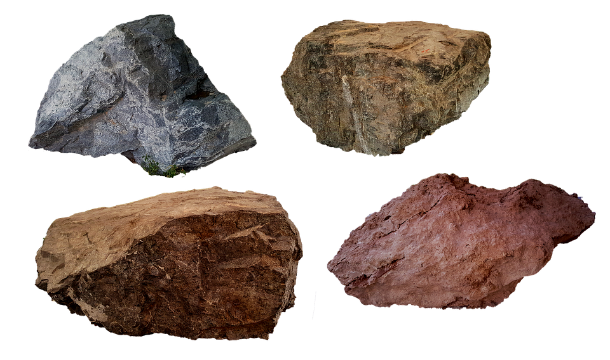 The toy duck floats.			The toy duck is light.			The rock sinks.				The rock is heavy.The toy duck floats on top of the water.The rock sinks to the bottom of the bowl.Appendix – Images in this resource1. FishbowlFishbowl  http://www.publicdomainfiles.com/show_file.php?id=13534191016566 By J_Alves https://openclipart.org/ Available under Public Domain license. For more information see http://www.publicdomainfiles.com/browse.php?q=all&s=0&o=popular&a=13&m=all2. DuckBath toy duck https://pixabay.com/vectors/bath-duck-rubber-toy-verbs-2022661/ By OpenClipart-Vectors https://pixabay.com/users/openclipart-vectors-30363/ Available under Pixabay license. For more information see https://pixabay.com/service/license/3. RocksRocks https://pixabay.com/photos/rocks-granite-limestone-stones-2485461/  By Msaeedsalem https://pixabay.com/users/msaeedsalem-5655159/ Available under Pixabay license. For more information see https://pixabay.com/service/license/Floating and sinkingFloating and sinkingWord matWord matSubject:ScienceAge groups:Key stage 1Topic:Floating and sinking